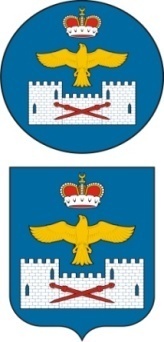 СОБРАНИЕ ДЕПУТАТОВ МУНИЦИПАЛЬНОГО РАЙОНА «ЛАКСКИЙ РАЙОН» 
РЕСПУБЛИКИ ДАГЕСТАНРЕШЕНИЕот  20 февраля    2020 года   № 179сорок девятого заседания  депутатов МР «Лакский район» Республики Дагестан шестого созыва О назначении ежемесячной доплаты к пенсии
 	В соответствии с Положением  о порядке установления, выплаты и перерасчета размера ежемесячной доплаты к пенсии лицам, замещавшим муниципальные должности муниципального района  "Лакский район", и Положения о порядке установления, выплаты и перерасчета размера пенсии за выслугу лет лицам, замещавшим должности муниципальной службы муниципального района "Лакский район", утвержденный решением Собрания депутатов МР «Лакский район» от  24 декабря 2019 года  №170 и с учетом Решения Верховного суда Республики Дагестан от 16 октября 2019 г. № 3а-165, Собрание депутатов МР «Лакский район»РЕШИЛО:Магомедову Абу-Ганапи Валижуллаевичу замещавшему  муниципальную        должность   в органе местного самоуправления МР "Лакский район"  Республики Дагестан, - депутата на постоянной основе  Собрания  депутатов МР "Лакский район" в соответствии со статьей 15 Закона Республики Дагестан от 8 апреля  2008 года №18 "О государственных должностях   Республики   Дагестан"   и   на основании решения  Собрания депутатов МР  «Лакский район»  от  24 декабря 2019 года  №170 
 «Об утверждении Положения  о порядке установления, выплаты и перерасчета размера ежемесячной доплаты к пенсии лицам, замещавшим муниципальные должности муниципального района  "Лакский район", и Положения о порядке установления, выплаты и перерасчета размера пенсии за выслугу лет лицам, замещавшим должности муниципальной службы муниципального района "Лакский район":1. Определить с  1 апреля 2016 г.  г. по 31  декабря 2016 г.    общую   сумму   ежемесячной доплаты к пенсии, с вычетом  фиксированной выплаты к страховой пенсии   по  старости (инвалидности) и повышений фиксированной выплаты к страховой  пенсии   по старости (инвалидности) в размере 9852 руб., составляющую 75% процентов ежемесячного денежного вознаграждения, установленного по соответствующей муниципальной должности Республики Дагестан.1.1. С  1 апреля 2016 г.  г. по 31  декабря 2016 г.       назначить ежемесячную доплату к пенсии в размере 5468,41 руб. исходя из общей суммы ежемесячной доплаты   к    пенсии, с вычетом     фиксированной выплаты к страховой пенсии по  старости   (инвалидности)    и   повышений фиксированной выплаты к страховой пенсии по   старости  (инвалидности), определенной пунктом 1 настоящего решения.2. Определить с  1 января 2017 г.  г. по 31 декабря   2017 г.    общую   сумму   ежемесячной доплаты к пенсии, с вычетом  фиксированной выплаты к страховой пенсии   по  старости (инвалидности) и повышений фиксированной выплаты к страховой  пенсии   по старости (инвалидности) в размере  9852 руб., составляющую 75% процентов ежемесячного денежного вознаграждения, установленного по соответствующей муниципальной должности Республики Дагестан.2.1.  С   1 января 2017 г.  г. по 31 декабря   2017 г.   назначить ежемесячную доплату к пенсии в размере 5046,89  руб. исходя из общей суммы ежемесячной доплаты   к    пенсии, с вычетом     фиксированной выплаты к страховой пенсии по  старости   (инвалидности)    и   повышений фиксированной выплаты к страховой пенсии по   старости  (инвалидности), определенной 2 настоящего решения.3. Определить с  1 января  2018 г.  г. по 31 декабря  2018 г.    общую   сумму   ежемесячной доплаты к пенсии, с вычетом  фиксированной выплаты к страховой пенсии   по  старости (инвалидности) и повышений фиксированной выплаты к страховой  пенсии   по старости (инвалидности) в размере 6502,10 руб., составляющую 55% процентов ежемесячного денежного поощрения, установленного по соответствующей муниципальной должности Республики Дагестан.3.1. С 1 января  2018 г.  г. по 31 декабря  2018 г.    назначить ежемесячную доплату к пенсии в размере 1519,20  руб. исходя из общей суммы ежемесячной доплаты   к    пенсии,   с вычетом  фиксированной выплаты к страховой пенсии по  старости   (инвалидности)    и   повышений фиксированной выплаты к страховой пенсии по   старости  (инвалидности), определенной 3 настоящего решения.4. Определить с  1 января  2019 г.  г. по 31 декабря  2019 г.    общую   сумму   ежемесячной доплаты к пенсии, с вычетом  фиксированной выплаты к страховой пенсии   по  старости (инвалидности) и повышений фиксированной выплаты к страховой  пенсии   по старости (инвалидности) в размере 6502,10 руб., составляющую 55% процентов ежемесячного денежного поощрения, установленного по соответствующей муниципальной должности Республики Дагестан.4.1. С  1 января  2019 г.  г. по 31 декабря  2019 г.    назначить ежемесячную доплату к пенсии в размере 1167,91 руб. исходя из общей суммы ежемесячной доплаты   к    пенсии,   с вычетом  фиксированной выплаты к страховой пенсии по  старости   (инвалидности)    и   повышений фиксированной выплаты к страховой пенсии по   старости  (инвалидности), определенной 4 настоящего решения.Председатель Собрания	                                              Ш. Г-А. ШурпаевГлава МР «Лакский район»	                                    Ю. Г. Магомедов   